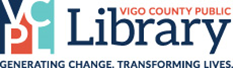 Library Card ApplicationLibrary Card ApplicationLibrary Card ApplicationLibrary Card ApplicationLibrary Card ApplicationLibrary Card ApplicationLibrary Card ApplicationLibrary Card ApplicationLibrary Card ApplicationLibrary Card ApplicationLibrary Card ApplicationLibrary Card ApplicationLibrary Card ApplicationLibrary Card ApplicationLibrary Card ApplicationLibrary Card ApplicationLibrary Card ApplicationLibrary Card ApplicationLibrary Card ApplicationLibrary Card ApplicationLibrary Card ApplicationLibrary Card ApplicationLibrary Card ApplicationLibrary Card ApplicationLibrary Card ApplicationLibrary Card ApplicationLibrary Card ApplicationLibrary Card ApplicationLibrary Card ApplicationLibrary Card ApplicationLibrary Card ApplicationLibrary Card ApplicationLibrary Card ApplicationLibrary Card ApplicationLibrary Card ApplicationLibrary Card ApplicationLibrary Card ApplicationLibrary Card ApplicationLibrary Card ApplicationLibrary Card ApplicationLibrary Card ApplicationLibrary Card ApplicationLibrary Card ApplicationLibrary Card ApplicationLibrary Card ApplicationLibrary Card ApplicationLibrary Card ApplicationLibrary Card ApplicationLibrary Card ApplicationLibrary Card ApplicationLibrary Card ApplicationLibrary Card ApplicationLibrary Card ApplicationLibrary Card ApplicationLibrary Card ApplicationLibrary Card ApplicationLibrary Card ApplicationLibrary Card ApplicationLibrary Card ApplicationLibrary Card ApplicationLibrary Card ApplicationEnter Adult Applicant information or, if Minor Applicant (-18 yrs), enter Parent/Guardian information below. Enter Adult Applicant information or, if Minor Applicant (-18 yrs), enter Parent/Guardian information below. Enter Adult Applicant information or, if Minor Applicant (-18 yrs), enter Parent/Guardian information below. Enter Adult Applicant information or, if Minor Applicant (-18 yrs), enter Parent/Guardian information below. Enter Adult Applicant information or, if Minor Applicant (-18 yrs), enter Parent/Guardian information below. Enter Adult Applicant information or, if Minor Applicant (-18 yrs), enter Parent/Guardian information below. Enter Adult Applicant information or, if Minor Applicant (-18 yrs), enter Parent/Guardian information below. Enter Adult Applicant information or, if Minor Applicant (-18 yrs), enter Parent/Guardian information below. Enter Adult Applicant information or, if Minor Applicant (-18 yrs), enter Parent/Guardian information below. Enter Adult Applicant information or, if Minor Applicant (-18 yrs), enter Parent/Guardian information below. Enter Adult Applicant information or, if Minor Applicant (-18 yrs), enter Parent/Guardian information below. Enter Adult Applicant information or, if Minor Applicant (-18 yrs), enter Parent/Guardian information below. Enter Adult Applicant information or, if Minor Applicant (-18 yrs), enter Parent/Guardian information below. Enter Adult Applicant information or, if Minor Applicant (-18 yrs), enter Parent/Guardian information below. Enter Adult Applicant information or, if Minor Applicant (-18 yrs), enter Parent/Guardian information below. Enter Adult Applicant information or, if Minor Applicant (-18 yrs), enter Parent/Guardian information below. Enter Adult Applicant information or, if Minor Applicant (-18 yrs), enter Parent/Guardian information below. Enter Adult Applicant information or, if Minor Applicant (-18 yrs), enter Parent/Guardian information below. Enter Adult Applicant information or, if Minor Applicant (-18 yrs), enter Parent/Guardian information below. Enter Adult Applicant information or, if Minor Applicant (-18 yrs), enter Parent/Guardian information below. Enter Adult Applicant information or, if Minor Applicant (-18 yrs), enter Parent/Guardian information below. Enter Adult Applicant information or, if Minor Applicant (-18 yrs), enter Parent/Guardian information below. Enter Adult Applicant information or, if Minor Applicant (-18 yrs), enter Parent/Guardian information below. Enter Adult Applicant information or, if Minor Applicant (-18 yrs), enter Parent/Guardian information below. Enter Adult Applicant information or, if Minor Applicant (-18 yrs), enter Parent/Guardian information below. Enter Adult Applicant information or, if Minor Applicant (-18 yrs), enter Parent/Guardian information below. Enter Adult Applicant information or, if Minor Applicant (-18 yrs), enter Parent/Guardian information below. Enter Adult Applicant information or, if Minor Applicant (-18 yrs), enter Parent/Guardian information below. Enter Adult Applicant information or, if Minor Applicant (-18 yrs), enter Parent/Guardian information below. Enter Adult Applicant information or, if Minor Applicant (-18 yrs), enter Parent/Guardian information below. Enter Adult Applicant information or, if Minor Applicant (-18 yrs), enter Parent/Guardian information below. Enter Adult Applicant information or, if Minor Applicant (-18 yrs), enter Parent/Guardian information below. Enter Adult Applicant information or, if Minor Applicant (-18 yrs), enter Parent/Guardian information below. Enter Adult Applicant information or, if Minor Applicant (-18 yrs), enter Parent/Guardian information below. Enter Adult Applicant information or, if Minor Applicant (-18 yrs), enter Parent/Guardian information below. Enter Adult Applicant information or, if Minor Applicant (-18 yrs), enter Parent/Guardian information below. Enter Adult Applicant information or, if Minor Applicant (-18 yrs), enter Parent/Guardian information below. Enter Adult Applicant information or, if Minor Applicant (-18 yrs), enter Parent/Guardian information below. Enter Adult Applicant information or, if Minor Applicant (-18 yrs), enter Parent/Guardian information below. Enter Adult Applicant information or, if Minor Applicant (-18 yrs), enter Parent/Guardian information below. Enter Adult Applicant information or, if Minor Applicant (-18 yrs), enter Parent/Guardian information below. Enter Adult Applicant information or, if Minor Applicant (-18 yrs), enter Parent/Guardian information below. Enter Adult Applicant information or, if Minor Applicant (-18 yrs), enter Parent/Guardian information below. Enter Adult Applicant information or, if Minor Applicant (-18 yrs), enter Parent/Guardian information below. Enter Adult Applicant information or, if Minor Applicant (-18 yrs), enter Parent/Guardian information below. Enter Adult Applicant information or, if Minor Applicant (-18 yrs), enter Parent/Guardian information below. Enter Adult Applicant information or, if Minor Applicant (-18 yrs), enter Parent/Guardian information below. Enter Adult Applicant information or, if Minor Applicant (-18 yrs), enter Parent/Guardian information below. Enter Adult Applicant information or, if Minor Applicant (-18 yrs), enter Parent/Guardian information below. Enter Adult Applicant information or, if Minor Applicant (-18 yrs), enter Parent/Guardian information below. Enter Adult Applicant information or, if Minor Applicant (-18 yrs), enter Parent/Guardian information below. Enter Adult Applicant information or, if Minor Applicant (-18 yrs), enter Parent/Guardian information below. Enter Adult Applicant information or, if Minor Applicant (-18 yrs), enter Parent/Guardian information below. Enter Adult Applicant information or, if Minor Applicant (-18 yrs), enter Parent/Guardian information below. Enter Adult Applicant information or, if Minor Applicant (-18 yrs), enter Parent/Guardian information below. Enter Adult Applicant information or, if Minor Applicant (-18 yrs), enter Parent/Guardian information below. Enter Adult Applicant information or, if Minor Applicant (-18 yrs), enter Parent/Guardian information below. Enter Adult Applicant information or, if Minor Applicant (-18 yrs), enter Parent/Guardian information below. Enter Adult Applicant information or, if Minor Applicant (-18 yrs), enter Parent/Guardian information below. Enter Adult Applicant information or, if Minor Applicant (-18 yrs), enter Parent/Guardian information below. Enter Adult Applicant information or, if Minor Applicant (-18 yrs), enter Parent/Guardian information below. NameFirstFirstFirstFirstFirstFirstFirstFirstFirstFirstFirstFirstFirstFirstFirstFirstFirstFirstFirstFirstFirstMiddleMiddleMiddleMiddleMiddleMiddleMiddleMiddleMiddleMiddleMiddleMiddleLastLastLastLastLastLastLastLastLastLastLastLastLastLastLastLastLastLastLastLastLastLastLastLastLastLastLastStreetAptAptCityCityCityCityCityStateZipZipZipZipCountyCountyCountyCountyBirthdayBirthdayBirthdayBirthdayBirthdayBirthdayBirthdayBirthdayBirthday////MMMMMMDDYYYYYYYYYYYYYYYYYYYYYYYYYYYYYYYYEmailPhonePhonePhonePhonePhonePhonePhoto Identification and Proof of Current Residential Address entered above required prior to receipt of Library CardPhoto Identification and Proof of Current Residential Address entered above required prior to receipt of Library CardPhoto Identification and Proof of Current Residential Address entered above required prior to receipt of Library CardPhoto Identification and Proof of Current Residential Address entered above required prior to receipt of Library CardPhoto Identification and Proof of Current Residential Address entered above required prior to receipt of Library CardPhoto Identification and Proof of Current Residential Address entered above required prior to receipt of Library CardPhoto Identification and Proof of Current Residential Address entered above required prior to receipt of Library CardPhoto Identification and Proof of Current Residential Address entered above required prior to receipt of Library CardPhoto Identification and Proof of Current Residential Address entered above required prior to receipt of Library CardPhoto Identification and Proof of Current Residential Address entered above required prior to receipt of Library CardPhoto Identification and Proof of Current Residential Address entered above required prior to receipt of Library CardPhoto Identification and Proof of Current Residential Address entered above required prior to receipt of Library CardPhoto Identification and Proof of Current Residential Address entered above required prior to receipt of Library CardPhoto Identification and Proof of Current Residential Address entered above required prior to receipt of Library CardPhoto Identification and Proof of Current Residential Address entered above required prior to receipt of Library CardPhoto Identification and Proof of Current Residential Address entered above required prior to receipt of Library CardPhoto Identification and Proof of Current Residential Address entered above required prior to receipt of Library CardPhoto Identification and Proof of Current Residential Address entered above required prior to receipt of Library CardPhoto Identification and Proof of Current Residential Address entered above required prior to receipt of Library CardPhoto Identification and Proof of Current Residential Address entered above required prior to receipt of Library CardPhoto Identification and Proof of Current Residential Address entered above required prior to receipt of Library CardPhoto Identification and Proof of Current Residential Address entered above required prior to receipt of Library CardPhoto Identification and Proof of Current Residential Address entered above required prior to receipt of Library CardPhoto Identification and Proof of Current Residential Address entered above required prior to receipt of Library CardPhoto Identification and Proof of Current Residential Address entered above required prior to receipt of Library CardPhoto Identification and Proof of Current Residential Address entered above required prior to receipt of Library CardPhoto Identification and Proof of Current Residential Address entered above required prior to receipt of Library CardPhoto Identification and Proof of Current Residential Address entered above required prior to receipt of Library CardPhoto Identification and Proof of Current Residential Address entered above required prior to receipt of Library CardPhoto Identification and Proof of Current Residential Address entered above required prior to receipt of Library CardPhoto Identification and Proof of Current Residential Address entered above required prior to receipt of Library CardPhoto Identification and Proof of Current Residential Address entered above required prior to receipt of Library CardPhoto Identification and Proof of Current Residential Address entered above required prior to receipt of Library CardPhoto Identification and Proof of Current Residential Address entered above required prior to receipt of Library CardPhoto Identification and Proof of Current Residential Address entered above required prior to receipt of Library CardPhoto Identification and Proof of Current Residential Address entered above required prior to receipt of Library CardPhoto Identification and Proof of Current Residential Address entered above required prior to receipt of Library CardPhoto Identification and Proof of Current Residential Address entered above required prior to receipt of Library CardPhoto Identification and Proof of Current Residential Address entered above required prior to receipt of Library CardPhoto Identification and Proof of Current Residential Address entered above required prior to receipt of Library CardPhoto Identification and Proof of Current Residential Address entered above required prior to receipt of Library CardPhoto Identification and Proof of Current Residential Address entered above required prior to receipt of Library CardPhoto Identification and Proof of Current Residential Address entered above required prior to receipt of Library CardPhoto Identification and Proof of Current Residential Address entered above required prior to receipt of Library CardPhoto Identification and Proof of Current Residential Address entered above required prior to receipt of Library CardPhoto Identification and Proof of Current Residential Address entered above required prior to receipt of Library CardPhoto Identification and Proof of Current Residential Address entered above required prior to receipt of Library CardPhoto Identification and Proof of Current Residential Address entered above required prior to receipt of Library CardPhoto Identification and Proof of Current Residential Address entered above required prior to receipt of Library CardPhoto Identification and Proof of Current Residential Address entered above required prior to receipt of Library CardPhoto Identification and Proof of Current Residential Address entered above required prior to receipt of Library CardPhoto Identification and Proof of Current Residential Address entered above required prior to receipt of Library CardPhoto Identification and Proof of Current Residential Address entered above required prior to receipt of Library CardPhoto Identification and Proof of Current Residential Address entered above required prior to receipt of Library CardPhoto Identification and Proof of Current Residential Address entered above required prior to receipt of Library CardPhoto Identification and Proof of Current Residential Address entered above required prior to receipt of Library CardPhoto Identification and Proof of Current Residential Address entered above required prior to receipt of Library CardPhoto Identification and Proof of Current Residential Address entered above required prior to receipt of Library CardPhoto Identification and Proof of Current Residential Address entered above required prior to receipt of Library CardPhoto Identification and Proof of Current Residential Address entered above required prior to receipt of Library CardPhoto Identification and Proof of Current Residential Address entered above required prior to receipt of Library CardEnter Minor Applicant (-18 yrs) information below. Parent/Guardian information must be entered above.Enter Minor Applicant (-18 yrs) information below. Parent/Guardian information must be entered above.Enter Minor Applicant (-18 yrs) information below. Parent/Guardian information must be entered above.Enter Minor Applicant (-18 yrs) information below. Parent/Guardian information must be entered above.Enter Minor Applicant (-18 yrs) information below. Parent/Guardian information must be entered above.Enter Minor Applicant (-18 yrs) information below. Parent/Guardian information must be entered above.Enter Minor Applicant (-18 yrs) information below. Parent/Guardian information must be entered above.Enter Minor Applicant (-18 yrs) information below. Parent/Guardian information must be entered above.Enter Minor Applicant (-18 yrs) information below. Parent/Guardian information must be entered above.Enter Minor Applicant (-18 yrs) information below. Parent/Guardian information must be entered above.Enter Minor Applicant (-18 yrs) information below. Parent/Guardian information must be entered above.Enter Minor Applicant (-18 yrs) information below. Parent/Guardian information must be entered above.Enter Minor Applicant (-18 yrs) information below. Parent/Guardian information must be entered above.Enter Minor Applicant (-18 yrs) information below. Parent/Guardian information must be entered above.Enter Minor Applicant (-18 yrs) information below. Parent/Guardian information must be entered above.Enter Minor Applicant (-18 yrs) information below. Parent/Guardian information must be entered above.Enter Minor Applicant (-18 yrs) information below. Parent/Guardian information must be entered above.Enter Minor Applicant (-18 yrs) information below. Parent/Guardian information must be entered above.Enter Minor Applicant (-18 yrs) information below. Parent/Guardian information must be entered above.Enter Minor Applicant (-18 yrs) information below. Parent/Guardian information must be entered above.Enter Minor Applicant (-18 yrs) information below. Parent/Guardian information must be entered above.Enter Minor Applicant (-18 yrs) information below. Parent/Guardian information must be entered above.Enter Minor Applicant (-18 yrs) information below. Parent/Guardian information must be entered above.Enter Minor Applicant (-18 yrs) information below. Parent/Guardian information must be entered above.Enter Minor Applicant (-18 yrs) information below. Parent/Guardian information must be entered above.Enter Minor Applicant (-18 yrs) information below. Parent/Guardian information must be entered above.Enter Minor Applicant (-18 yrs) information below. Parent/Guardian information must be entered above.Enter Minor Applicant (-18 yrs) information below. Parent/Guardian information must be entered above.Enter Minor Applicant (-18 yrs) information below. Parent/Guardian information must be entered above.Enter Minor Applicant (-18 yrs) information below. Parent/Guardian information must be entered above.Enter Minor Applicant (-18 yrs) information below. Parent/Guardian information must be entered above.Enter Minor Applicant (-18 yrs) information below. Parent/Guardian information must be entered above.Enter Minor Applicant (-18 yrs) information below. Parent/Guardian information must be entered above.Enter Minor Applicant (-18 yrs) information below. Parent/Guardian information must be entered above.Enter Minor Applicant (-18 yrs) information below. Parent/Guardian information must be entered above.Enter Minor Applicant (-18 yrs) information below. Parent/Guardian information must be entered above.Enter Minor Applicant (-18 yrs) information below. Parent/Guardian information must be entered above.Enter Minor Applicant (-18 yrs) information below. Parent/Guardian information must be entered above.Enter Minor Applicant (-18 yrs) information below. Parent/Guardian information must be entered above.Enter Minor Applicant (-18 yrs) information below. Parent/Guardian information must be entered above.Enter Minor Applicant (-18 yrs) information below. Parent/Guardian information must be entered above.Enter Minor Applicant (-18 yrs) information below. Parent/Guardian information must be entered above.Enter Minor Applicant (-18 yrs) information below. Parent/Guardian information must be entered above.Enter Minor Applicant (-18 yrs) information below. Parent/Guardian information must be entered above.Enter Minor Applicant (-18 yrs) information below. Parent/Guardian information must be entered above.Enter Minor Applicant (-18 yrs) information below. Parent/Guardian information must be entered above.Enter Minor Applicant (-18 yrs) information below. Parent/Guardian information must be entered above.Enter Minor Applicant (-18 yrs) information below. Parent/Guardian information must be entered above.Enter Minor Applicant (-18 yrs) information below. Parent/Guardian information must be entered above.Enter Minor Applicant (-18 yrs) information below. Parent/Guardian information must be entered above.Enter Minor Applicant (-18 yrs) information below. Parent/Guardian information must be entered above.Enter Minor Applicant (-18 yrs) information below. Parent/Guardian information must be entered above.Enter Minor Applicant (-18 yrs) information below. Parent/Guardian information must be entered above.Enter Minor Applicant (-18 yrs) information below. Parent/Guardian information must be entered above.Enter Minor Applicant (-18 yrs) information below. Parent/Guardian information must be entered above.Enter Minor Applicant (-18 yrs) information below. Parent/Guardian information must be entered above.Enter Minor Applicant (-18 yrs) information below. Parent/Guardian information must be entered above.Enter Minor Applicant (-18 yrs) information below. Parent/Guardian information must be entered above.Enter Minor Applicant (-18 yrs) information below. Parent/Guardian information must be entered above.Enter Minor Applicant (-18 yrs) information below. Parent/Guardian information must be entered above.Enter Minor Applicant (-18 yrs) information below. Parent/Guardian information must be entered above.NameNameFirstFirstFirstFirstFirstFirstFirstFirstFirstFirstFirstFirstFirstFirstFirstFirstFirstFirstFirstFirstMiddleMiddleMiddleMiddleMiddleMiddleMiddleMiddleMiddleMiddleMiddleMiddleLastLastLastLastLastLastLastLastLastLastLastLastLastLastLastLastLastLastLastLastBirthdayBirthdayBirthdayBirthday/////Is minor applicant’s address the same as listed above?  Yes   NoIs minor applicant’s address the same as listed above?  Yes   NoIs minor applicant’s address the same as listed above?  Yes   NoIs minor applicant’s address the same as listed above?  Yes   NoIs minor applicant’s address the same as listed above?  Yes   NoIs minor applicant’s address the same as listed above?  Yes   NoIs minor applicant’s address the same as listed above?  Yes   NoIs minor applicant’s address the same as listed above?  Yes   NoIs minor applicant’s address the same as listed above?  Yes   NoIs minor applicant’s address the same as listed above?  Yes   NoIs minor applicant’s address the same as listed above?  Yes   NoIs minor applicant’s address the same as listed above?  Yes   NoIs minor applicant’s address the same as listed above?  Yes   NoIs minor applicant’s address the same as listed above?  Yes   NoIs minor applicant’s address the same as listed above?  Yes   NoIs minor applicant’s address the same as listed above?  Yes   NoIs minor applicant’s address the same as listed above?  Yes   NoIs minor applicant’s address the same as listed above?  Yes   NoIs minor applicant’s address the same as listed above?  Yes   NoIs minor applicant’s address the same as listed above?  Yes   NoIs minor applicant’s address the same as listed above?  Yes   NoIs minor applicant’s address the same as listed above?  Yes   NoIs minor applicant’s address the same as listed above?  Yes   NoIs minor applicant’s address the same as listed above?  Yes   NoIs minor applicant’s address the same as listed above?  Yes   NoIs minor applicant’s address the same as listed above?  Yes   NoIs minor applicant’s address the same as listed above?  Yes   NoIs minor applicant’s address the same as listed above?  Yes   NoIs minor applicant’s address the same as listed above?  Yes   NoIs minor applicant’s address the same as listed above?  Yes   NoIs minor applicant’s address the same as listed above?  Yes   NoIs minor applicant’s address the same as listed above?  Yes   NoIs minor applicant’s address the same as listed above?  Yes   NoIs minor applicant’s address the same as listed above?  Yes   NoIs minor applicant’s address the same as listed above?  Yes   NoIs minor applicant’s address the same as listed above?  Yes   NoIs minor applicant’s address the same as listed above?  Yes   NoIs minor applicant’s address the same as listed above?  Yes   NoIs minor applicant’s address the same as listed above?  Yes   NoIs minor applicant’s address the same as listed above?  Yes   NoIs minor applicant’s address the same as listed above?  Yes   NoIs minor applicant’s address the same as listed above?  Yes   NoMMMMDDDDDDDDYYYYYYYYYYYYYYYYIf adult or minor applicant is a non-resident student or employee of a pre-school thru grade 12 school in Vigo County, enter the school’s name below and check student or employee.If adult or minor applicant is a non-resident student or employee of a pre-school thru grade 12 school in Vigo County, enter the school’s name below and check student or employee.If adult or minor applicant is a non-resident student or employee of a pre-school thru grade 12 school in Vigo County, enter the school’s name below and check student or employee.If adult or minor applicant is a non-resident student or employee of a pre-school thru grade 12 school in Vigo County, enter the school’s name below and check student or employee.If adult or minor applicant is a non-resident student or employee of a pre-school thru grade 12 school in Vigo County, enter the school’s name below and check student or employee.If adult or minor applicant is a non-resident student or employee of a pre-school thru grade 12 school in Vigo County, enter the school’s name below and check student or employee.If adult or minor applicant is a non-resident student or employee of a pre-school thru grade 12 school in Vigo County, enter the school’s name below and check student or employee.If adult or minor applicant is a non-resident student or employee of a pre-school thru grade 12 school in Vigo County, enter the school’s name below and check student or employee.If adult or minor applicant is a non-resident student or employee of a pre-school thru grade 12 school in Vigo County, enter the school’s name below and check student or employee.If adult or minor applicant is a non-resident student or employee of a pre-school thru grade 12 school in Vigo County, enter the school’s name below and check student or employee.If adult or minor applicant is a non-resident student or employee of a pre-school thru grade 12 school in Vigo County, enter the school’s name below and check student or employee.If adult or minor applicant is a non-resident student or employee of a pre-school thru grade 12 school in Vigo County, enter the school’s name below and check student or employee.If adult or minor applicant is a non-resident student or employee of a pre-school thru grade 12 school in Vigo County, enter the school’s name below and check student or employee.If adult or minor applicant is a non-resident student or employee of a pre-school thru grade 12 school in Vigo County, enter the school’s name below and check student or employee.If adult or minor applicant is a non-resident student or employee of a pre-school thru grade 12 school in Vigo County, enter the school’s name below and check student or employee.If adult or minor applicant is a non-resident student or employee of a pre-school thru grade 12 school in Vigo County, enter the school’s name below and check student or employee.If adult or minor applicant is a non-resident student or employee of a pre-school thru grade 12 school in Vigo County, enter the school’s name below and check student or employee.If adult or minor applicant is a non-resident student or employee of a pre-school thru grade 12 school in Vigo County, enter the school’s name below and check student or employee.If adult or minor applicant is a non-resident student or employee of a pre-school thru grade 12 school in Vigo County, enter the school’s name below and check student or employee.If adult or minor applicant is a non-resident student or employee of a pre-school thru grade 12 school in Vigo County, enter the school’s name below and check student or employee.If adult or minor applicant is a non-resident student or employee of a pre-school thru grade 12 school in Vigo County, enter the school’s name below and check student or employee.If adult or minor applicant is a non-resident student or employee of a pre-school thru grade 12 school in Vigo County, enter the school’s name below and check student or employee.If adult or minor applicant is a non-resident student or employee of a pre-school thru grade 12 school in Vigo County, enter the school’s name below and check student or employee.If adult or minor applicant is a non-resident student or employee of a pre-school thru grade 12 school in Vigo County, enter the school’s name below and check student or employee.If adult or minor applicant is a non-resident student or employee of a pre-school thru grade 12 school in Vigo County, enter the school’s name below and check student or employee.If adult or minor applicant is a non-resident student or employee of a pre-school thru grade 12 school in Vigo County, enter the school’s name below and check student or employee.If adult or minor applicant is a non-resident student or employee of a pre-school thru grade 12 school in Vigo County, enter the school’s name below and check student or employee.If adult or minor applicant is a non-resident student or employee of a pre-school thru grade 12 school in Vigo County, enter the school’s name below and check student or employee.If adult or minor applicant is a non-resident student or employee of a pre-school thru grade 12 school in Vigo County, enter the school’s name below and check student or employee.If adult or minor applicant is a non-resident student or employee of a pre-school thru grade 12 school in Vigo County, enter the school’s name below and check student or employee.If adult or minor applicant is a non-resident student or employee of a pre-school thru grade 12 school in Vigo County, enter the school’s name below and check student or employee.If adult or minor applicant is a non-resident student or employee of a pre-school thru grade 12 school in Vigo County, enter the school’s name below and check student or employee.If adult or minor applicant is a non-resident student or employee of a pre-school thru grade 12 school in Vigo County, enter the school’s name below and check student or employee.If adult or minor applicant is a non-resident student or employee of a pre-school thru grade 12 school in Vigo County, enter the school’s name below and check student or employee.If adult or minor applicant is a non-resident student or employee of a pre-school thru grade 12 school in Vigo County, enter the school’s name below and check student or employee.If adult or minor applicant is a non-resident student or employee of a pre-school thru grade 12 school in Vigo County, enter the school’s name below and check student or employee.If adult or minor applicant is a non-resident student or employee of a pre-school thru grade 12 school in Vigo County, enter the school’s name below and check student or employee.If adult or minor applicant is a non-resident student or employee of a pre-school thru grade 12 school in Vigo County, enter the school’s name below and check student or employee.If adult or minor applicant is a non-resident student or employee of a pre-school thru grade 12 school in Vigo County, enter the school’s name below and check student or employee.If adult or minor applicant is a non-resident student or employee of a pre-school thru grade 12 school in Vigo County, enter the school’s name below and check student or employee.If adult or minor applicant is a non-resident student or employee of a pre-school thru grade 12 school in Vigo County, enter the school’s name below and check student or employee.If adult or minor applicant is a non-resident student or employee of a pre-school thru grade 12 school in Vigo County, enter the school’s name below and check student or employee.If adult or minor applicant is a non-resident student or employee of a pre-school thru grade 12 school in Vigo County, enter the school’s name below and check student or employee.If adult or minor applicant is a non-resident student or employee of a pre-school thru grade 12 school in Vigo County, enter the school’s name below and check student or employee.If adult or minor applicant is a non-resident student or employee of a pre-school thru grade 12 school in Vigo County, enter the school’s name below and check student or employee.If adult or minor applicant is a non-resident student or employee of a pre-school thru grade 12 school in Vigo County, enter the school’s name below and check student or employee.If adult or minor applicant is a non-resident student or employee of a pre-school thru grade 12 school in Vigo County, enter the school’s name below and check student or employee.If adult or minor applicant is a non-resident student or employee of a pre-school thru grade 12 school in Vigo County, enter the school’s name below and check student or employee.If adult or minor applicant is a non-resident student or employee of a pre-school thru grade 12 school in Vigo County, enter the school’s name below and check student or employee.If adult or minor applicant is a non-resident student or employee of a pre-school thru grade 12 school in Vigo County, enter the school’s name below and check student or employee.If adult or minor applicant is a non-resident student or employee of a pre-school thru grade 12 school in Vigo County, enter the school’s name below and check student or employee.If adult or minor applicant is a non-resident student or employee of a pre-school thru grade 12 school in Vigo County, enter the school’s name below and check student or employee.If adult or minor applicant is a non-resident student or employee of a pre-school thru grade 12 school in Vigo County, enter the school’s name below and check student or employee.If adult or minor applicant is a non-resident student or employee of a pre-school thru grade 12 school in Vigo County, enter the school’s name below and check student or employee.If adult or minor applicant is a non-resident student or employee of a pre-school thru grade 12 school in Vigo County, enter the school’s name below and check student or employee.If adult or minor applicant is a non-resident student or employee of a pre-school thru grade 12 school in Vigo County, enter the school’s name below and check student or employee.If adult or minor applicant is a non-resident student or employee of a pre-school thru grade 12 school in Vigo County, enter the school’s name below and check student or employee.If adult or minor applicant is a non-resident student or employee of a pre-school thru grade 12 school in Vigo County, enter the school’s name below and check student or employee.If adult or minor applicant is a non-resident student or employee of a pre-school thru grade 12 school in Vigo County, enter the school’s name below and check student or employee.If adult or minor applicant is a non-resident student or employee of a pre-school thru grade 12 school in Vigo County, enter the school’s name below and check student or employee.If adult or minor applicant is a non-resident student or employee of a pre-school thru grade 12 school in Vigo County, enter the school’s name below and check student or employee.School NameSchool NameSchool NameSchool NameSchool NameSchool NameSchool NameSchool NameSchool NameSchool Name Student    Employee Student    Employee Student    Employee Student    Employee Student    Employee Student    Employee Student    Employee Student    Employee Student    Employee Student    Employee Student    Employee Student    Employee Student    Employee Student    Employee Student    Employee Student    Employee Student    Employee Student    Employee Student    Employee Student    Employee Student    EmployeeIf adult or minor applicant is a student enrolled in a college or university in Vigo County and permanent address is different than listed above, enter college/university name and applicant’s permanent address below.If adult or minor applicant is a student enrolled in a college or university in Vigo County and permanent address is different than listed above, enter college/university name and applicant’s permanent address below.If adult or minor applicant is a student enrolled in a college or university in Vigo County and permanent address is different than listed above, enter college/university name and applicant’s permanent address below.If adult or minor applicant is a student enrolled in a college or university in Vigo County and permanent address is different than listed above, enter college/university name and applicant’s permanent address below.If adult or minor applicant is a student enrolled in a college or university in Vigo County and permanent address is different than listed above, enter college/university name and applicant’s permanent address below.If adult or minor applicant is a student enrolled in a college or university in Vigo County and permanent address is different than listed above, enter college/university name and applicant’s permanent address below.If adult or minor applicant is a student enrolled in a college or university in Vigo County and permanent address is different than listed above, enter college/university name and applicant’s permanent address below.If adult or minor applicant is a student enrolled in a college or university in Vigo County and permanent address is different than listed above, enter college/university name and applicant’s permanent address below.If adult or minor applicant is a student enrolled in a college or university in Vigo County and permanent address is different than listed above, enter college/university name and applicant’s permanent address below.If adult or minor applicant is a student enrolled in a college or university in Vigo County and permanent address is different than listed above, enter college/university name and applicant’s permanent address below.If adult or minor applicant is a student enrolled in a college or university in Vigo County and permanent address is different than listed above, enter college/university name and applicant’s permanent address below.If adult or minor applicant is a student enrolled in a college or university in Vigo County and permanent address is different than listed above, enter college/university name and applicant’s permanent address below.If adult or minor applicant is a student enrolled in a college or university in Vigo County and permanent address is different than listed above, enter college/university name and applicant’s permanent address below.If adult or minor applicant is a student enrolled in a college or university in Vigo County and permanent address is different than listed above, enter college/university name and applicant’s permanent address below.If adult or minor applicant is a student enrolled in a college or university in Vigo County and permanent address is different than listed above, enter college/university name and applicant’s permanent address below.If adult or minor applicant is a student enrolled in a college or university in Vigo County and permanent address is different than listed above, enter college/university name and applicant’s permanent address below.If adult or minor applicant is a student enrolled in a college or university in Vigo County and permanent address is different than listed above, enter college/university name and applicant’s permanent address below.If adult or minor applicant is a student enrolled in a college or university in Vigo County and permanent address is different than listed above, enter college/university name and applicant’s permanent address below.If adult or minor applicant is a student enrolled in a college or university in Vigo County and permanent address is different than listed above, enter college/university name and applicant’s permanent address below.If adult or minor applicant is a student enrolled in a college or university in Vigo County and permanent address is different than listed above, enter college/university name and applicant’s permanent address below.If adult or minor applicant is a student enrolled in a college or university in Vigo County and permanent address is different than listed above, enter college/university name and applicant’s permanent address below.If adult or minor applicant is a student enrolled in a college or university in Vigo County and permanent address is different than listed above, enter college/university name and applicant’s permanent address below.If adult or minor applicant is a student enrolled in a college or university in Vigo County and permanent address is different than listed above, enter college/university name and applicant’s permanent address below.If adult or minor applicant is a student enrolled in a college or university in Vigo County and permanent address is different than listed above, enter college/university name and applicant’s permanent address below.If adult or minor applicant is a student enrolled in a college or university in Vigo County and permanent address is different than listed above, enter college/university name and applicant’s permanent address below.If adult or minor applicant is a student enrolled in a college or university in Vigo County and permanent address is different than listed above, enter college/university name and applicant’s permanent address below.If adult or minor applicant is a student enrolled in a college or university in Vigo County and permanent address is different than listed above, enter college/university name and applicant’s permanent address below.If adult or minor applicant is a student enrolled in a college or university in Vigo County and permanent address is different than listed above, enter college/university name and applicant’s permanent address below.If adult or minor applicant is a student enrolled in a college or university in Vigo County and permanent address is different than listed above, enter college/university name and applicant’s permanent address below.If adult or minor applicant is a student enrolled in a college or university in Vigo County and permanent address is different than listed above, enter college/university name and applicant’s permanent address below.If adult or minor applicant is a student enrolled in a college or university in Vigo County and permanent address is different than listed above, enter college/university name and applicant’s permanent address below.If adult or minor applicant is a student enrolled in a college or university in Vigo County and permanent address is different than listed above, enter college/university name and applicant’s permanent address below.If adult or minor applicant is a student enrolled in a college or university in Vigo County and permanent address is different than listed above, enter college/university name and applicant’s permanent address below.If adult or minor applicant is a student enrolled in a college or university in Vigo County and permanent address is different than listed above, enter college/university name and applicant’s permanent address below.If adult or minor applicant is a student enrolled in a college or university in Vigo County and permanent address is different than listed above, enter college/university name and applicant’s permanent address below.If adult or minor applicant is a student enrolled in a college or university in Vigo County and permanent address is different than listed above, enter college/university name and applicant’s permanent address below.If adult or minor applicant is a student enrolled in a college or university in Vigo County and permanent address is different than listed above, enter college/university name and applicant’s permanent address below.If adult or minor applicant is a student enrolled in a college or university in Vigo County and permanent address is different than listed above, enter college/university name and applicant’s permanent address below.If adult or minor applicant is a student enrolled in a college or university in Vigo County and permanent address is different than listed above, enter college/university name and applicant’s permanent address below.If adult or minor applicant is a student enrolled in a college or university in Vigo County and permanent address is different than listed above, enter college/university name and applicant’s permanent address below.If adult or minor applicant is a student enrolled in a college or university in Vigo County and permanent address is different than listed above, enter college/university name and applicant’s permanent address below.If adult or minor applicant is a student enrolled in a college or university in Vigo County and permanent address is different than listed above, enter college/university name and applicant’s permanent address below.If adult or minor applicant is a student enrolled in a college or university in Vigo County and permanent address is different than listed above, enter college/university name and applicant’s permanent address below.If adult or minor applicant is a student enrolled in a college or university in Vigo County and permanent address is different than listed above, enter college/university name and applicant’s permanent address below.If adult or minor applicant is a student enrolled in a college or university in Vigo County and permanent address is different than listed above, enter college/university name and applicant’s permanent address below.If adult or minor applicant is a student enrolled in a college or university in Vigo County and permanent address is different than listed above, enter college/university name and applicant’s permanent address below.If adult or minor applicant is a student enrolled in a college or university in Vigo County and permanent address is different than listed above, enter college/university name and applicant’s permanent address below.If adult or minor applicant is a student enrolled in a college or university in Vigo County and permanent address is different than listed above, enter college/university name and applicant’s permanent address below.If adult or minor applicant is a student enrolled in a college or university in Vigo County and permanent address is different than listed above, enter college/university name and applicant’s permanent address below.If adult or minor applicant is a student enrolled in a college or university in Vigo County and permanent address is different than listed above, enter college/university name and applicant’s permanent address below.If adult or minor applicant is a student enrolled in a college or university in Vigo County and permanent address is different than listed above, enter college/university name and applicant’s permanent address below.If adult or minor applicant is a student enrolled in a college or university in Vigo County and permanent address is different than listed above, enter college/university name and applicant’s permanent address below.If adult or minor applicant is a student enrolled in a college or university in Vigo County and permanent address is different than listed above, enter college/university name and applicant’s permanent address below.If adult or minor applicant is a student enrolled in a college or university in Vigo County and permanent address is different than listed above, enter college/university name and applicant’s permanent address below.If adult or minor applicant is a student enrolled in a college or university in Vigo County and permanent address is different than listed above, enter college/university name and applicant’s permanent address below.If adult or minor applicant is a student enrolled in a college or university in Vigo County and permanent address is different than listed above, enter college/university name and applicant’s permanent address below.If adult or minor applicant is a student enrolled in a college or university in Vigo County and permanent address is different than listed above, enter college/university name and applicant’s permanent address below.If adult or minor applicant is a student enrolled in a college or university in Vigo County and permanent address is different than listed above, enter college/university name and applicant’s permanent address below.If adult or minor applicant is a student enrolled in a college or university in Vigo County and permanent address is different than listed above, enter college/university name and applicant’s permanent address below.If adult or minor applicant is a student enrolled in a college or university in Vigo County and permanent address is different than listed above, enter college/university name and applicant’s permanent address below.If adult or minor applicant is a student enrolled in a college or university in Vigo County and permanent address is different than listed above, enter college/university name and applicant’s permanent address below.College/University NameCollege/University NameCollege/University NameCollege/University NameCollege/University NameCollege/University NameCollege/University NameCollege/University NameCollege/University NameCollege/University NameCollege/University NameCollege/University NameCollege/University NameCollege/University NameCollege/University NameCollege/University NameCollege/University NameApplicant’s Permanent AddressApplicant’s Permanent AddressApplicant’s Permanent AddressApplicant’s Permanent AddressApplicant’s Permanent AddressApplicant’s Permanent AddressApplicant’s Permanent AddressApplicant’s Permanent AddressApplicant’s Permanent AddressApplicant’s Permanent AddressApplicant’s Permanent AddressApplicant’s Permanent AddressApplicant’s Permanent AddressApplicant’s Permanent AddressApplicant’s Permanent AddressApplicant’s Permanent AddressApplicant’s Permanent AddressApplicant’s Permanent AddressApplicant’s Permanent AddressApplicant’s Permanent AddressApplicant’s Permanent AddressApplicant’s Permanent AddressApplicant’s Permanent AddressApplicant’s Permanent AddressApplicant’s Permanent AddressApplicant’s Permanent AddressApplicant’s Permanent AddressApplicant’s Permanent AddressApplicant’s Permanent AddressApplicant’s Permanent AddressApplicant’s Permanent AddressApplicant’s Permanent AddressApplicant’s Permanent AddressApplicant’s Permanent AddressApplicant’s Permanent AddressApplicant’s Permanent AddressApplicant’s Permanent AddressApplicant’s Permanent AddressApplicant’s Permanent AddressApplicant’s Permanent AddressApplicant’s Permanent AddressApplicant’s Permanent AddressApplicant’s Permanent AddressApplicant’s Permanent AddressApplicant’s Permanent AddressApplicant’s Permanent AddressApplicant’s Permanent AddressApplicant’s Permanent AddressApplicant’s Permanent AddressApplicant’s Permanent AddressApplicant’s Permanent AddressApplicant’s Permanent AddressApplicant’s Permanent AddressApplicant’s Permanent AddressApplicant’s Permanent AddressApplicant’s Permanent AddressApplicant’s Permanent AddressApplicant’s Permanent AddressApplicant’s Permanent AddressApplicant’s Permanent AddressApplicant’s Permanent AddressStreetStreetStreetStreetStreetStreetAptAptAptCityCityCityCityStateStateStateStateStateStateZipZipZipCountyCountyCountyCountyCountyPhonePhonePhonePhonePhonePreferred method for receiving library notices?Preferred method for receiving library notices?Preferred method for receiving library notices?Preferred method for receiving library notices?Preferred method for receiving library notices?Preferred method for receiving library notices?Preferred method for receiving library notices?Preferred method for receiving library notices?Preferred method for receiving library notices?Preferred method for receiving library notices?Preferred method for receiving library notices?Preferred method for receiving library notices?Preferred method for receiving library notices?Preferred method for receiving library notices?Preferred method for receiving library notices?Preferred method for receiving library notices?Preferred method for receiving library notices?Preferred method for receiving library notices?Preferred method for receiving library notices?Preferred method for receiving library notices?Preferred method for receiving library notices?Preferred method for receiving library notices?Preferred method for receiving library notices?Preferred method for receiving library notices?Preferred method for receiving library notices?Preferred method for receiving library notices?Preferred method for receiving library notices?   Email      Text      Phone (voice)      Mail   Email      Text      Phone (voice)      Mail   Email      Text      Phone (voice)      Mail   Email      Text      Phone (voice)      Mail   Email      Text      Phone (voice)      Mail   Email      Text      Phone (voice)      Mail   Email      Text      Phone (voice)      Mail   Email      Text      Phone (voice)      Mail   Email      Text      Phone (voice)      Mail   Email      Text      Phone (voice)      Mail   Email      Text      Phone (voice)      Mail   Email      Text      Phone (voice)      Mail   Email      Text      Phone (voice)      Mail   Email      Text      Phone (voice)      Mail   Email      Text      Phone (voice)      Mail   Email      Text      Phone (voice)      Mail   Email      Text      Phone (voice)      Mail   Email      Text      Phone (voice)      Mail   Email      Text      Phone (voice)      Mail   Email      Text      Phone (voice)      Mail   Email      Text      Phone (voice)      Mail   Email      Text      Phone (voice)      Mail   Email      Text      Phone (voice)      Mail   Email      Text      Phone (voice)      Mail   Email      Text      Phone (voice)      Mail   Email      Text      Phone (voice)      Mail   Email      Text      Phone (voice)      Mail   Email      Text      Phone (voice)      Mail   Email      Text      Phone (voice)      Mail   Email      Text      Phone (voice)      Mail   Email      Text      Phone (voice)      Mail   Email      Text      Phone (voice)      Mail   Email      Text      Phone (voice)      Mail   Email      Text      Phone (voice)      MailAll Final Overdue and Bill notices are issued in print and mailed via United States Postal Service (USPS) regardless of preferred method. Delivery of print notices subject to USPS transit and delivery schedules. All Final Overdue and Bill notices are issued in print and mailed via United States Postal Service (USPS) regardless of preferred method. Delivery of print notices subject to USPS transit and delivery schedules. All Final Overdue and Bill notices are issued in print and mailed via United States Postal Service (USPS) regardless of preferred method. Delivery of print notices subject to USPS transit and delivery schedules. All Final Overdue and Bill notices are issued in print and mailed via United States Postal Service (USPS) regardless of preferred method. Delivery of print notices subject to USPS transit and delivery schedules. All Final Overdue and Bill notices are issued in print and mailed via United States Postal Service (USPS) regardless of preferred method. Delivery of print notices subject to USPS transit and delivery schedules. All Final Overdue and Bill notices are issued in print and mailed via United States Postal Service (USPS) regardless of preferred method. Delivery of print notices subject to USPS transit and delivery schedules. All Final Overdue and Bill notices are issued in print and mailed via United States Postal Service (USPS) regardless of preferred method. Delivery of print notices subject to USPS transit and delivery schedules. All Final Overdue and Bill notices are issued in print and mailed via United States Postal Service (USPS) regardless of preferred method. Delivery of print notices subject to USPS transit and delivery schedules. All Final Overdue and Bill notices are issued in print and mailed via United States Postal Service (USPS) regardless of preferred method. Delivery of print notices subject to USPS transit and delivery schedules. All Final Overdue and Bill notices are issued in print and mailed via United States Postal Service (USPS) regardless of preferred method. Delivery of print notices subject to USPS transit and delivery schedules. All Final Overdue and Bill notices are issued in print and mailed via United States Postal Service (USPS) regardless of preferred method. Delivery of print notices subject to USPS transit and delivery schedules. All Final Overdue and Bill notices are issued in print and mailed via United States Postal Service (USPS) regardless of preferred method. Delivery of print notices subject to USPS transit and delivery schedules. All Final Overdue and Bill notices are issued in print and mailed via United States Postal Service (USPS) regardless of preferred method. Delivery of print notices subject to USPS transit and delivery schedules. All Final Overdue and Bill notices are issued in print and mailed via United States Postal Service (USPS) regardless of preferred method. Delivery of print notices subject to USPS transit and delivery schedules. All Final Overdue and Bill notices are issued in print and mailed via United States Postal Service (USPS) regardless of preferred method. Delivery of print notices subject to USPS transit and delivery schedules. All Final Overdue and Bill notices are issued in print and mailed via United States Postal Service (USPS) regardless of preferred method. Delivery of print notices subject to USPS transit and delivery schedules. All Final Overdue and Bill notices are issued in print and mailed via United States Postal Service (USPS) regardless of preferred method. Delivery of print notices subject to USPS transit and delivery schedules. All Final Overdue and Bill notices are issued in print and mailed via United States Postal Service (USPS) regardless of preferred method. Delivery of print notices subject to USPS transit and delivery schedules. All Final Overdue and Bill notices are issued in print and mailed via United States Postal Service (USPS) regardless of preferred method. Delivery of print notices subject to USPS transit and delivery schedules. All Final Overdue and Bill notices are issued in print and mailed via United States Postal Service (USPS) regardless of preferred method. Delivery of print notices subject to USPS transit and delivery schedules. All Final Overdue and Bill notices are issued in print and mailed via United States Postal Service (USPS) regardless of preferred method. Delivery of print notices subject to USPS transit and delivery schedules. All Final Overdue and Bill notices are issued in print and mailed via United States Postal Service (USPS) regardless of preferred method. Delivery of print notices subject to USPS transit and delivery schedules. All Final Overdue and Bill notices are issued in print and mailed via United States Postal Service (USPS) regardless of preferred method. Delivery of print notices subject to USPS transit and delivery schedules. All Final Overdue and Bill notices are issued in print and mailed via United States Postal Service (USPS) regardless of preferred method. Delivery of print notices subject to USPS transit and delivery schedules. All Final Overdue and Bill notices are issued in print and mailed via United States Postal Service (USPS) regardless of preferred method. Delivery of print notices subject to USPS transit and delivery schedules. All Final Overdue and Bill notices are issued in print and mailed via United States Postal Service (USPS) regardless of preferred method. Delivery of print notices subject to USPS transit and delivery schedules. All Final Overdue and Bill notices are issued in print and mailed via United States Postal Service (USPS) regardless of preferred method. Delivery of print notices subject to USPS transit and delivery schedules. All Final Overdue and Bill notices are issued in print and mailed via United States Postal Service (USPS) regardless of preferred method. Delivery of print notices subject to USPS transit and delivery schedules. All Final Overdue and Bill notices are issued in print and mailed via United States Postal Service (USPS) regardless of preferred method. Delivery of print notices subject to USPS transit and delivery schedules. All Final Overdue and Bill notices are issued in print and mailed via United States Postal Service (USPS) regardless of preferred method. Delivery of print notices subject to USPS transit and delivery schedules. All Final Overdue and Bill notices are issued in print and mailed via United States Postal Service (USPS) regardless of preferred method. Delivery of print notices subject to USPS transit and delivery schedules. All Final Overdue and Bill notices are issued in print and mailed via United States Postal Service (USPS) regardless of preferred method. Delivery of print notices subject to USPS transit and delivery schedules. All Final Overdue and Bill notices are issued in print and mailed via United States Postal Service (USPS) regardless of preferred method. Delivery of print notices subject to USPS transit and delivery schedules. All Final Overdue and Bill notices are issued in print and mailed via United States Postal Service (USPS) regardless of preferred method. Delivery of print notices subject to USPS transit and delivery schedules. All Final Overdue and Bill notices are issued in print and mailed via United States Postal Service (USPS) regardless of preferred method. Delivery of print notices subject to USPS transit and delivery schedules. All Final Overdue and Bill notices are issued in print and mailed via United States Postal Service (USPS) regardless of preferred method. Delivery of print notices subject to USPS transit and delivery schedules. All Final Overdue and Bill notices are issued in print and mailed via United States Postal Service (USPS) regardless of preferred method. Delivery of print notices subject to USPS transit and delivery schedules. All Final Overdue and Bill notices are issued in print and mailed via United States Postal Service (USPS) regardless of preferred method. Delivery of print notices subject to USPS transit and delivery schedules. All Final Overdue and Bill notices are issued in print and mailed via United States Postal Service (USPS) regardless of preferred method. Delivery of print notices subject to USPS transit and delivery schedules. All Final Overdue and Bill notices are issued in print and mailed via United States Postal Service (USPS) regardless of preferred method. Delivery of print notices subject to USPS transit and delivery schedules. All Final Overdue and Bill notices are issued in print and mailed via United States Postal Service (USPS) regardless of preferred method. Delivery of print notices subject to USPS transit and delivery schedules. All Final Overdue and Bill notices are issued in print and mailed via United States Postal Service (USPS) regardless of preferred method. Delivery of print notices subject to USPS transit and delivery schedules. All Final Overdue and Bill notices are issued in print and mailed via United States Postal Service (USPS) regardless of preferred method. Delivery of print notices subject to USPS transit and delivery schedules. All Final Overdue and Bill notices are issued in print and mailed via United States Postal Service (USPS) regardless of preferred method. Delivery of print notices subject to USPS transit and delivery schedules. All Final Overdue and Bill notices are issued in print and mailed via United States Postal Service (USPS) regardless of preferred method. Delivery of print notices subject to USPS transit and delivery schedules. All Final Overdue and Bill notices are issued in print and mailed via United States Postal Service (USPS) regardless of preferred method. Delivery of print notices subject to USPS transit and delivery schedules. All Final Overdue and Bill notices are issued in print and mailed via United States Postal Service (USPS) regardless of preferred method. Delivery of print notices subject to USPS transit and delivery schedules. All Final Overdue and Bill notices are issued in print and mailed via United States Postal Service (USPS) regardless of preferred method. Delivery of print notices subject to USPS transit and delivery schedules. All Final Overdue and Bill notices are issued in print and mailed via United States Postal Service (USPS) regardless of preferred method. Delivery of print notices subject to USPS transit and delivery schedules. All Final Overdue and Bill notices are issued in print and mailed via United States Postal Service (USPS) regardless of preferred method. Delivery of print notices subject to USPS transit and delivery schedules. All Final Overdue and Bill notices are issued in print and mailed via United States Postal Service (USPS) regardless of preferred method. Delivery of print notices subject to USPS transit and delivery schedules. All Final Overdue and Bill notices are issued in print and mailed via United States Postal Service (USPS) regardless of preferred method. Delivery of print notices subject to USPS transit and delivery schedules. All Final Overdue and Bill notices are issued in print and mailed via United States Postal Service (USPS) regardless of preferred method. Delivery of print notices subject to USPS transit and delivery schedules. All Final Overdue and Bill notices are issued in print and mailed via United States Postal Service (USPS) regardless of preferred method. Delivery of print notices subject to USPS transit and delivery schedules. All Final Overdue and Bill notices are issued in print and mailed via United States Postal Service (USPS) regardless of preferred method. Delivery of print notices subject to USPS transit and delivery schedules. All Final Overdue and Bill notices are issued in print and mailed via United States Postal Service (USPS) regardless of preferred method. Delivery of print notices subject to USPS transit and delivery schedules. All Final Overdue and Bill notices are issued in print and mailed via United States Postal Service (USPS) regardless of preferred method. Delivery of print notices subject to USPS transit and delivery schedules. All Final Overdue and Bill notices are issued in print and mailed via United States Postal Service (USPS) regardless of preferred method. Delivery of print notices subject to USPS transit and delivery schedules. All Final Overdue and Bill notices are issued in print and mailed via United States Postal Service (USPS) regardless of preferred method. Delivery of print notices subject to USPS transit and delivery schedules. All Final Overdue and Bill notices are issued in print and mailed via United States Postal Service (USPS) regardless of preferred method. Delivery of print notices subject to USPS transit and delivery schedules. All Final Overdue and Bill notices are issued in print and mailed via United States Postal Service (USPS) regardless of preferred method. Delivery of print notices subject to USPS transit and delivery schedules. I agree to be responsible for all materials loaned to this library card account, pay any fees or charges, notify VCPL of name or address changes, report a lost library account card immediately, and observe all VCPL rules and policies. Ownership of this library account card is not transferable. Account information regarding overdue library materials may be submitted to a collection agency and a $10 fee will be assessed to accounts delinquent for more than 60 days.Adult applicant or parent/guardian for minor applicant sign and date below. Must be witnessed by staff.I agree to be responsible for all materials loaned to this library card account, pay any fees or charges, notify VCPL of name or address changes, report a lost library account card immediately, and observe all VCPL rules and policies. Ownership of this library account card is not transferable. Account information regarding overdue library materials may be submitted to a collection agency and a $10 fee will be assessed to accounts delinquent for more than 60 days.Adult applicant or parent/guardian for minor applicant sign and date below. Must be witnessed by staff.I agree to be responsible for all materials loaned to this library card account, pay any fees or charges, notify VCPL of name or address changes, report a lost library account card immediately, and observe all VCPL rules and policies. Ownership of this library account card is not transferable. Account information regarding overdue library materials may be submitted to a collection agency and a $10 fee will be assessed to accounts delinquent for more than 60 days.Adult applicant or parent/guardian for minor applicant sign and date below. Must be witnessed by staff.I agree to be responsible for all materials loaned to this library card account, pay any fees or charges, notify VCPL of name or address changes, report a lost library account card immediately, and observe all VCPL rules and policies. Ownership of this library account card is not transferable. Account information regarding overdue library materials may be submitted to a collection agency and a $10 fee will be assessed to accounts delinquent for more than 60 days.Adult applicant or parent/guardian for minor applicant sign and date below. Must be witnessed by staff.I agree to be responsible for all materials loaned to this library card account, pay any fees or charges, notify VCPL of name or address changes, report a lost library account card immediately, and observe all VCPL rules and policies. Ownership of this library account card is not transferable. Account information regarding overdue library materials may be submitted to a collection agency and a $10 fee will be assessed to accounts delinquent for more than 60 days.Adult applicant or parent/guardian for minor applicant sign and date below. Must be witnessed by staff.I agree to be responsible for all materials loaned to this library card account, pay any fees or charges, notify VCPL of name or address changes, report a lost library account card immediately, and observe all VCPL rules and policies. Ownership of this library account card is not transferable. Account information regarding overdue library materials may be submitted to a collection agency and a $10 fee will be assessed to accounts delinquent for more than 60 days.Adult applicant or parent/guardian for minor applicant sign and date below. Must be witnessed by staff.I agree to be responsible for all materials loaned to this library card account, pay any fees or charges, notify VCPL of name or address changes, report a lost library account card immediately, and observe all VCPL rules and policies. Ownership of this library account card is not transferable. Account information regarding overdue library materials may be submitted to a collection agency and a $10 fee will be assessed to accounts delinquent for more than 60 days.Adult applicant or parent/guardian for minor applicant sign and date below. Must be witnessed by staff.I agree to be responsible for all materials loaned to this library card account, pay any fees or charges, notify VCPL of name or address changes, report a lost library account card immediately, and observe all VCPL rules and policies. Ownership of this library account card is not transferable. Account information regarding overdue library materials may be submitted to a collection agency and a $10 fee will be assessed to accounts delinquent for more than 60 days.Adult applicant or parent/guardian for minor applicant sign and date below. Must be witnessed by staff.I agree to be responsible for all materials loaned to this library card account, pay any fees or charges, notify VCPL of name or address changes, report a lost library account card immediately, and observe all VCPL rules and policies. Ownership of this library account card is not transferable. Account information regarding overdue library materials may be submitted to a collection agency and a $10 fee will be assessed to accounts delinquent for more than 60 days.Adult applicant or parent/guardian for minor applicant sign and date below. Must be witnessed by staff.I agree to be responsible for all materials loaned to this library card account, pay any fees or charges, notify VCPL of name or address changes, report a lost library account card immediately, and observe all VCPL rules and policies. Ownership of this library account card is not transferable. Account information regarding overdue library materials may be submitted to a collection agency and a $10 fee will be assessed to accounts delinquent for more than 60 days.Adult applicant or parent/guardian for minor applicant sign and date below. Must be witnessed by staff.I agree to be responsible for all materials loaned to this library card account, pay any fees or charges, notify VCPL of name or address changes, report a lost library account card immediately, and observe all VCPL rules and policies. Ownership of this library account card is not transferable. Account information regarding overdue library materials may be submitted to a collection agency and a $10 fee will be assessed to accounts delinquent for more than 60 days.Adult applicant or parent/guardian for minor applicant sign and date below. Must be witnessed by staff.I agree to be responsible for all materials loaned to this library card account, pay any fees or charges, notify VCPL of name or address changes, report a lost library account card immediately, and observe all VCPL rules and policies. Ownership of this library account card is not transferable. Account information regarding overdue library materials may be submitted to a collection agency and a $10 fee will be assessed to accounts delinquent for more than 60 days.Adult applicant or parent/guardian for minor applicant sign and date below. Must be witnessed by staff.I agree to be responsible for all materials loaned to this library card account, pay any fees or charges, notify VCPL of name or address changes, report a lost library account card immediately, and observe all VCPL rules and policies. Ownership of this library account card is not transferable. Account information regarding overdue library materials may be submitted to a collection agency and a $10 fee will be assessed to accounts delinquent for more than 60 days.Adult applicant or parent/guardian for minor applicant sign and date below. Must be witnessed by staff.I agree to be responsible for all materials loaned to this library card account, pay any fees or charges, notify VCPL of name or address changes, report a lost library account card immediately, and observe all VCPL rules and policies. Ownership of this library account card is not transferable. Account information regarding overdue library materials may be submitted to a collection agency and a $10 fee will be assessed to accounts delinquent for more than 60 days.Adult applicant or parent/guardian for minor applicant sign and date below. Must be witnessed by staff.I agree to be responsible for all materials loaned to this library card account, pay any fees or charges, notify VCPL of name or address changes, report a lost library account card immediately, and observe all VCPL rules and policies. Ownership of this library account card is not transferable. Account information regarding overdue library materials may be submitted to a collection agency and a $10 fee will be assessed to accounts delinquent for more than 60 days.Adult applicant or parent/guardian for minor applicant sign and date below. Must be witnessed by staff.I agree to be responsible for all materials loaned to this library card account, pay any fees or charges, notify VCPL of name or address changes, report a lost library account card immediately, and observe all VCPL rules and policies. Ownership of this library account card is not transferable. Account information regarding overdue library materials may be submitted to a collection agency and a $10 fee will be assessed to accounts delinquent for more than 60 days.Adult applicant or parent/guardian for minor applicant sign and date below. Must be witnessed by staff.I agree to be responsible for all materials loaned to this library card account, pay any fees or charges, notify VCPL of name or address changes, report a lost library account card immediately, and observe all VCPL rules and policies. Ownership of this library account card is not transferable. Account information regarding overdue library materials may be submitted to a collection agency and a $10 fee will be assessed to accounts delinquent for more than 60 days.Adult applicant or parent/guardian for minor applicant sign and date below. Must be witnessed by staff.I agree to be responsible for all materials loaned to this library card account, pay any fees or charges, notify VCPL of name or address changes, report a lost library account card immediately, and observe all VCPL rules and policies. Ownership of this library account card is not transferable. Account information regarding overdue library materials may be submitted to a collection agency and a $10 fee will be assessed to accounts delinquent for more than 60 days.Adult applicant or parent/guardian for minor applicant sign and date below. Must be witnessed by staff.I agree to be responsible for all materials loaned to this library card account, pay any fees or charges, notify VCPL of name or address changes, report a lost library account card immediately, and observe all VCPL rules and policies. Ownership of this library account card is not transferable. Account information regarding overdue library materials may be submitted to a collection agency and a $10 fee will be assessed to accounts delinquent for more than 60 days.Adult applicant or parent/guardian for minor applicant sign and date below. Must be witnessed by staff.I agree to be responsible for all materials loaned to this library card account, pay any fees or charges, notify VCPL of name or address changes, report a lost library account card immediately, and observe all VCPL rules and policies. Ownership of this library account card is not transferable. Account information regarding overdue library materials may be submitted to a collection agency and a $10 fee will be assessed to accounts delinquent for more than 60 days.Adult applicant or parent/guardian for minor applicant sign and date below. Must be witnessed by staff.I agree to be responsible for all materials loaned to this library card account, pay any fees or charges, notify VCPL of name or address changes, report a lost library account card immediately, and observe all VCPL rules and policies. Ownership of this library account card is not transferable. Account information regarding overdue library materials may be submitted to a collection agency and a $10 fee will be assessed to accounts delinquent for more than 60 days.Adult applicant or parent/guardian for minor applicant sign and date below. Must be witnessed by staff.I agree to be responsible for all materials loaned to this library card account, pay any fees or charges, notify VCPL of name or address changes, report a lost library account card immediately, and observe all VCPL rules and policies. Ownership of this library account card is not transferable. Account information regarding overdue library materials may be submitted to a collection agency and a $10 fee will be assessed to accounts delinquent for more than 60 days.Adult applicant or parent/guardian for minor applicant sign and date below. Must be witnessed by staff.I agree to be responsible for all materials loaned to this library card account, pay any fees or charges, notify VCPL of name or address changes, report a lost library account card immediately, and observe all VCPL rules and policies. Ownership of this library account card is not transferable. Account information regarding overdue library materials may be submitted to a collection agency and a $10 fee will be assessed to accounts delinquent for more than 60 days.Adult applicant or parent/guardian for minor applicant sign and date below. Must be witnessed by staff.I agree to be responsible for all materials loaned to this library card account, pay any fees or charges, notify VCPL of name or address changes, report a lost library account card immediately, and observe all VCPL rules and policies. Ownership of this library account card is not transferable. Account information regarding overdue library materials may be submitted to a collection agency and a $10 fee will be assessed to accounts delinquent for more than 60 days.Adult applicant or parent/guardian for minor applicant sign and date below. Must be witnessed by staff.I agree to be responsible for all materials loaned to this library card account, pay any fees or charges, notify VCPL of name or address changes, report a lost library account card immediately, and observe all VCPL rules and policies. Ownership of this library account card is not transferable. Account information regarding overdue library materials may be submitted to a collection agency and a $10 fee will be assessed to accounts delinquent for more than 60 days.Adult applicant or parent/guardian for minor applicant sign and date below. Must be witnessed by staff.I agree to be responsible for all materials loaned to this library card account, pay any fees or charges, notify VCPL of name or address changes, report a lost library account card immediately, and observe all VCPL rules and policies. Ownership of this library account card is not transferable. Account information regarding overdue library materials may be submitted to a collection agency and a $10 fee will be assessed to accounts delinquent for more than 60 days.Adult applicant or parent/guardian for minor applicant sign and date below. Must be witnessed by staff.I agree to be responsible for all materials loaned to this library card account, pay any fees or charges, notify VCPL of name or address changes, report a lost library account card immediately, and observe all VCPL rules and policies. Ownership of this library account card is not transferable. Account information regarding overdue library materials may be submitted to a collection agency and a $10 fee will be assessed to accounts delinquent for more than 60 days.Adult applicant or parent/guardian for minor applicant sign and date below. Must be witnessed by staff.I agree to be responsible for all materials loaned to this library card account, pay any fees or charges, notify VCPL of name or address changes, report a lost library account card immediately, and observe all VCPL rules and policies. Ownership of this library account card is not transferable. Account information regarding overdue library materials may be submitted to a collection agency and a $10 fee will be assessed to accounts delinquent for more than 60 days.Adult applicant or parent/guardian for minor applicant sign and date below. Must be witnessed by staff.I agree to be responsible for all materials loaned to this library card account, pay any fees or charges, notify VCPL of name or address changes, report a lost library account card immediately, and observe all VCPL rules and policies. Ownership of this library account card is not transferable. Account information regarding overdue library materials may be submitted to a collection agency and a $10 fee will be assessed to accounts delinquent for more than 60 days.Adult applicant or parent/guardian for minor applicant sign and date below. Must be witnessed by staff.I agree to be responsible for all materials loaned to this library card account, pay any fees or charges, notify VCPL of name or address changes, report a lost library account card immediately, and observe all VCPL rules and policies. Ownership of this library account card is not transferable. Account information regarding overdue library materials may be submitted to a collection agency and a $10 fee will be assessed to accounts delinquent for more than 60 days.Adult applicant or parent/guardian for minor applicant sign and date below. Must be witnessed by staff.I agree to be responsible for all materials loaned to this library card account, pay any fees or charges, notify VCPL of name or address changes, report a lost library account card immediately, and observe all VCPL rules and policies. Ownership of this library account card is not transferable. Account information regarding overdue library materials may be submitted to a collection agency and a $10 fee will be assessed to accounts delinquent for more than 60 days.Adult applicant or parent/guardian for minor applicant sign and date below. Must be witnessed by staff.I agree to be responsible for all materials loaned to this library card account, pay any fees or charges, notify VCPL of name or address changes, report a lost library account card immediately, and observe all VCPL rules and policies. Ownership of this library account card is not transferable. Account information regarding overdue library materials may be submitted to a collection agency and a $10 fee will be assessed to accounts delinquent for more than 60 days.Adult applicant or parent/guardian for minor applicant sign and date below. Must be witnessed by staff.I agree to be responsible for all materials loaned to this library card account, pay any fees or charges, notify VCPL of name or address changes, report a lost library account card immediately, and observe all VCPL rules and policies. Ownership of this library account card is not transferable. Account information regarding overdue library materials may be submitted to a collection agency and a $10 fee will be assessed to accounts delinquent for more than 60 days.Adult applicant or parent/guardian for minor applicant sign and date below. Must be witnessed by staff.I agree to be responsible for all materials loaned to this library card account, pay any fees or charges, notify VCPL of name or address changes, report a lost library account card immediately, and observe all VCPL rules and policies. Ownership of this library account card is not transferable. Account information regarding overdue library materials may be submitted to a collection agency and a $10 fee will be assessed to accounts delinquent for more than 60 days.Adult applicant or parent/guardian for minor applicant sign and date below. Must be witnessed by staff.I agree to be responsible for all materials loaned to this library card account, pay any fees or charges, notify VCPL of name or address changes, report a lost library account card immediately, and observe all VCPL rules and policies. Ownership of this library account card is not transferable. Account information regarding overdue library materials may be submitted to a collection agency and a $10 fee will be assessed to accounts delinquent for more than 60 days.Adult applicant or parent/guardian for minor applicant sign and date below. Must be witnessed by staff.I agree to be responsible for all materials loaned to this library card account, pay any fees or charges, notify VCPL of name or address changes, report a lost library account card immediately, and observe all VCPL rules and policies. Ownership of this library account card is not transferable. Account information regarding overdue library materials may be submitted to a collection agency and a $10 fee will be assessed to accounts delinquent for more than 60 days.Adult applicant or parent/guardian for minor applicant sign and date below. Must be witnessed by staff.I agree to be responsible for all materials loaned to this library card account, pay any fees or charges, notify VCPL of name or address changes, report a lost library account card immediately, and observe all VCPL rules and policies. Ownership of this library account card is not transferable. Account information regarding overdue library materials may be submitted to a collection agency and a $10 fee will be assessed to accounts delinquent for more than 60 days.Adult applicant or parent/guardian for minor applicant sign and date below. Must be witnessed by staff.I agree to be responsible for all materials loaned to this library card account, pay any fees or charges, notify VCPL of name or address changes, report a lost library account card immediately, and observe all VCPL rules and policies. Ownership of this library account card is not transferable. Account information regarding overdue library materials may be submitted to a collection agency and a $10 fee will be assessed to accounts delinquent for more than 60 days.Adult applicant or parent/guardian for minor applicant sign and date below. Must be witnessed by staff.I agree to be responsible for all materials loaned to this library card account, pay any fees or charges, notify VCPL of name or address changes, report a lost library account card immediately, and observe all VCPL rules and policies. Ownership of this library account card is not transferable. Account information regarding overdue library materials may be submitted to a collection agency and a $10 fee will be assessed to accounts delinquent for more than 60 days.Adult applicant or parent/guardian for minor applicant sign and date below. Must be witnessed by staff.I agree to be responsible for all materials loaned to this library card account, pay any fees or charges, notify VCPL of name or address changes, report a lost library account card immediately, and observe all VCPL rules and policies. Ownership of this library account card is not transferable. Account information regarding overdue library materials may be submitted to a collection agency and a $10 fee will be assessed to accounts delinquent for more than 60 days.Adult applicant or parent/guardian for minor applicant sign and date below. Must be witnessed by staff.I agree to be responsible for all materials loaned to this library card account, pay any fees or charges, notify VCPL of name or address changes, report a lost library account card immediately, and observe all VCPL rules and policies. Ownership of this library account card is not transferable. Account information regarding overdue library materials may be submitted to a collection agency and a $10 fee will be assessed to accounts delinquent for more than 60 days.Adult applicant or parent/guardian for minor applicant sign and date below. Must be witnessed by staff.I agree to be responsible for all materials loaned to this library card account, pay any fees or charges, notify VCPL of name or address changes, report a lost library account card immediately, and observe all VCPL rules and policies. Ownership of this library account card is not transferable. Account information regarding overdue library materials may be submitted to a collection agency and a $10 fee will be assessed to accounts delinquent for more than 60 days.Adult applicant or parent/guardian for minor applicant sign and date below. Must be witnessed by staff.I agree to be responsible for all materials loaned to this library card account, pay any fees or charges, notify VCPL of name or address changes, report a lost library account card immediately, and observe all VCPL rules and policies. Ownership of this library account card is not transferable. Account information regarding overdue library materials may be submitted to a collection agency and a $10 fee will be assessed to accounts delinquent for more than 60 days.Adult applicant or parent/guardian for minor applicant sign and date below. Must be witnessed by staff.I agree to be responsible for all materials loaned to this library card account, pay any fees or charges, notify VCPL of name or address changes, report a lost library account card immediately, and observe all VCPL rules and policies. Ownership of this library account card is not transferable. Account information regarding overdue library materials may be submitted to a collection agency and a $10 fee will be assessed to accounts delinquent for more than 60 days.Adult applicant or parent/guardian for minor applicant sign and date below. Must be witnessed by staff.I agree to be responsible for all materials loaned to this library card account, pay any fees or charges, notify VCPL of name or address changes, report a lost library account card immediately, and observe all VCPL rules and policies. Ownership of this library account card is not transferable. Account information regarding overdue library materials may be submitted to a collection agency and a $10 fee will be assessed to accounts delinquent for more than 60 days.Adult applicant or parent/guardian for minor applicant sign and date below. Must be witnessed by staff.I agree to be responsible for all materials loaned to this library card account, pay any fees or charges, notify VCPL of name or address changes, report a lost library account card immediately, and observe all VCPL rules and policies. Ownership of this library account card is not transferable. Account information regarding overdue library materials may be submitted to a collection agency and a $10 fee will be assessed to accounts delinquent for more than 60 days.Adult applicant or parent/guardian for minor applicant sign and date below. Must be witnessed by staff.I agree to be responsible for all materials loaned to this library card account, pay any fees or charges, notify VCPL of name or address changes, report a lost library account card immediately, and observe all VCPL rules and policies. Ownership of this library account card is not transferable. Account information regarding overdue library materials may be submitted to a collection agency and a $10 fee will be assessed to accounts delinquent for more than 60 days.Adult applicant or parent/guardian for minor applicant sign and date below. Must be witnessed by staff.I agree to be responsible for all materials loaned to this library card account, pay any fees or charges, notify VCPL of name or address changes, report a lost library account card immediately, and observe all VCPL rules and policies. Ownership of this library account card is not transferable. Account information regarding overdue library materials may be submitted to a collection agency and a $10 fee will be assessed to accounts delinquent for more than 60 days.Adult applicant or parent/guardian for minor applicant sign and date below. Must be witnessed by staff.I agree to be responsible for all materials loaned to this library card account, pay any fees or charges, notify VCPL of name or address changes, report a lost library account card immediately, and observe all VCPL rules and policies. Ownership of this library account card is not transferable. Account information regarding overdue library materials may be submitted to a collection agency and a $10 fee will be assessed to accounts delinquent for more than 60 days.Adult applicant or parent/guardian for minor applicant sign and date below. Must be witnessed by staff.I agree to be responsible for all materials loaned to this library card account, pay any fees or charges, notify VCPL of name or address changes, report a lost library account card immediately, and observe all VCPL rules and policies. Ownership of this library account card is not transferable. Account information regarding overdue library materials may be submitted to a collection agency and a $10 fee will be assessed to accounts delinquent for more than 60 days.Adult applicant or parent/guardian for minor applicant sign and date below. Must be witnessed by staff.I agree to be responsible for all materials loaned to this library card account, pay any fees or charges, notify VCPL of name or address changes, report a lost library account card immediately, and observe all VCPL rules and policies. Ownership of this library account card is not transferable. Account information regarding overdue library materials may be submitted to a collection agency and a $10 fee will be assessed to accounts delinquent for more than 60 days.Adult applicant or parent/guardian for minor applicant sign and date below. Must be witnessed by staff.I agree to be responsible for all materials loaned to this library card account, pay any fees or charges, notify VCPL of name or address changes, report a lost library account card immediately, and observe all VCPL rules and policies. Ownership of this library account card is not transferable. Account information regarding overdue library materials may be submitted to a collection agency and a $10 fee will be assessed to accounts delinquent for more than 60 days.Adult applicant or parent/guardian for minor applicant sign and date below. Must be witnessed by staff.I agree to be responsible for all materials loaned to this library card account, pay any fees or charges, notify VCPL of name or address changes, report a lost library account card immediately, and observe all VCPL rules and policies. Ownership of this library account card is not transferable. Account information regarding overdue library materials may be submitted to a collection agency and a $10 fee will be assessed to accounts delinquent for more than 60 days.Adult applicant or parent/guardian for minor applicant sign and date below. Must be witnessed by staff.I agree to be responsible for all materials loaned to this library card account, pay any fees or charges, notify VCPL of name or address changes, report a lost library account card immediately, and observe all VCPL rules and policies. Ownership of this library account card is not transferable. Account information regarding overdue library materials may be submitted to a collection agency and a $10 fee will be assessed to accounts delinquent for more than 60 days.Adult applicant or parent/guardian for minor applicant sign and date below. Must be witnessed by staff.I agree to be responsible for all materials loaned to this library card account, pay any fees or charges, notify VCPL of name or address changes, report a lost library account card immediately, and observe all VCPL rules and policies. Ownership of this library account card is not transferable. Account information regarding overdue library materials may be submitted to a collection agency and a $10 fee will be assessed to accounts delinquent for more than 60 days.Adult applicant or parent/guardian for minor applicant sign and date below. Must be witnessed by staff.I agree to be responsible for all materials loaned to this library card account, pay any fees or charges, notify VCPL of name or address changes, report a lost library account card immediately, and observe all VCPL rules and policies. Ownership of this library account card is not transferable. Account information regarding overdue library materials may be submitted to a collection agency and a $10 fee will be assessed to accounts delinquent for more than 60 days.Adult applicant or parent/guardian for minor applicant sign and date below. Must be witnessed by staff.I agree to be responsible for all materials loaned to this library card account, pay any fees or charges, notify VCPL of name or address changes, report a lost library account card immediately, and observe all VCPL rules and policies. Ownership of this library account card is not transferable. Account information regarding overdue library materials may be submitted to a collection agency and a $10 fee will be assessed to accounts delinquent for more than 60 days.Adult applicant or parent/guardian for minor applicant sign and date below. Must be witnessed by staff.I agree to be responsible for all materials loaned to this library card account, pay any fees or charges, notify VCPL of name or address changes, report a lost library account card immediately, and observe all VCPL rules and policies. Ownership of this library account card is not transferable. Account information regarding overdue library materials may be submitted to a collection agency and a $10 fee will be assessed to accounts delinquent for more than 60 days.Adult applicant or parent/guardian for minor applicant sign and date below. Must be witnessed by staff.I agree to be responsible for all materials loaned to this library card account, pay any fees or charges, notify VCPL of name or address changes, report a lost library account card immediately, and observe all VCPL rules and policies. Ownership of this library account card is not transferable. Account information regarding overdue library materials may be submitted to a collection agency and a $10 fee will be assessed to accounts delinquent for more than 60 days.Adult applicant or parent/guardian for minor applicant sign and date below. Must be witnessed by staff.I agree to be responsible for all materials loaned to this library card account, pay any fees or charges, notify VCPL of name or address changes, report a lost library account card immediately, and observe all VCPL rules and policies. Ownership of this library account card is not transferable. Account information regarding overdue library materials may be submitted to a collection agency and a $10 fee will be assessed to accounts delinquent for more than 60 days.Adult applicant or parent/guardian for minor applicant sign and date below. Must be witnessed by staff.I agree to be responsible for all materials loaned to this library card account, pay any fees or charges, notify VCPL of name or address changes, report a lost library account card immediately, and observe all VCPL rules and policies. Ownership of this library account card is not transferable. Account information regarding overdue library materials may be submitted to a collection agency and a $10 fee will be assessed to accounts delinquent for more than 60 days.Adult applicant or parent/guardian for minor applicant sign and date below. Must be witnessed by staff.////Staff Use OnlyStaff Use OnlyStaff Use OnlyStaff Use OnlyStaff Use OnlyStaff Use OnlyStaff Use OnlyStaff Use OnlyStaff Use OnlyStaff Use OnlyStaff Use OnlyStaff Use OnlyStaff Use OnlyStaff Use OnlyStaff Use OnlyStaff Use OnlyStaff Use OnlyStaff Use OnlyStaff Use OnlyStaff Use OnlyStaff Use OnlyStaff Use OnlyStaff Use OnlyStaff Use OnlyCard Type: Card Type:  New   Renewal New   Renewal New   Renewal New   Renewal New   Renewal New   Renewal New   Renewal New   RenewalPrevious VCPL Card Number: Previous VCPL Card Number: Previous VCPL Card Number: Previous VCPL Card Number: Previous VCPL Card Number: Previous VCPL Card Number: 292282922829228292282922829228Date: ///Initials: Initials:  Digital Signature Digital Signature Digital Signature Digital Signature Mail Card Mail Card Mail Card Mail Card Mail Card Mail Card Mail CardID Checked: Driver’s License Driver’s License Driver’s License Driver’s License Driver’s License Driver’s License Driver’s License Driver’s License State ID State ID State ID Student ID Student IDOther:Other:Reciprocal/PLAC Home Library:Reciprocal/PLAC Home Library:Reciprocal/PLAC Home Library:Reciprocal/PLAC Home Library:Reciprocal/PLAC Home Library:Reciprocal/PLAC Home Library:Reciprocal/PLAC Home Library:Reciprocal/PLAC Home Library:Home Library Card Number:Home Library Card Number:Home Library Card Number:Home Library Card Number:Home Library Card Number:Home Library Card Number:Expiration Date:Expiration Date:Expiration Date://Notes: 